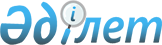 Об утверждении профессионального стандарта в деятельности по автоматизации сельскохозяйственного производства
					
			Утративший силу
			
			
		
					Приказ Министра сельского хозяйства Республики Казахстан от 21 января 2014 года № 20/49. Зарегистрирован в Министерстве юстиции Республики Казахстан 21 мая 2014 года № 9434. Утратил силу приказом Министра сельского хозяйства Республики Казахстан от 20 декабря 2020 года № 393.
      Сноска. Утратил силу приказом Министра сельского хозяйства РК от 20.12.2020 № 393 (вводится в действие по истечении десяти календарных дней после дня его первого официального опубликования).
      В соответствии с пунктом 3 статьи 138-5 Трудового кодекса Республики Казахстан от 15 мая 2007 года и постановлением Правительства Республики Казахстан от 29 апреля 2013 года № 406 "Об утверждении распределения и Правил использования средств на разработку профессиональных стандартов на 2013 год" ПРИКАЗЫВАЮ:
      1. Утвердить профессиональный стандарт в деятельности по автоматизации сельскохозяйственного производства. 
      2. Департаменту земледелия (Буць А.А.) принять меры к внедрению профессионального стандарта в порядке, установленном законодательством Республики Казахстан.
      3. Управлению социальной политики (Лепешко С.С.) обеспечить в установленном законодательством порядке государственную регистрацию настоящего приказа в Министерстве юстиции Республики Казахстан и его официальное опубликование. 
      4. Контроль за исполнением настоящего приказа возложить на Управление социальной политики (Лепешко С.С.).
      5. Настоящий приказ вводится в действие по истечении десяти календарных дней со дня первого официального опубликования.
      Согласовано   
      Министр труда и   
      социальной защиты населения   
      Республики Казахстан   
      ___________ Т. Дуйсенова   
      от 7 апреля 2014 года Профессиональный стандарт
в деятельности по автоматизации
сельскохозяйственного производства
1. Общие положения
      1. Профессиональный стандарт в деятельности по автоматизации сельскохозяйственного производства (далее - ПС) предназначен для: 
      1) регулирования взаимодействия трудовой сферы и сферы профессионального образования;
      2) регламентации требований для разработки программ подготовки, повышения квалификации и профессиональной переподготовки; 
      3) регламентации требований для оценки компетенций работников при аттестации и сертификации персонала;
      4) выработки единых требований к содержанию профессиональной деятельности, обновления квалификационных требований, отвечающих современным потребностям рынка труда;
      5) решения широкого круга задач в области управления персоналом;
      6) разработки образовательных стандартов, учебных планов, модульных учебных программ, а также разработки соответствующих учебно-методических материалов;
      7) проведения оценки профессиональной подготовленности и подтверждения соответствия квалификации специалистов.
      2. Основными пользователями ПС являются:
      1) выпускники организаций образования, работники;
      2) руководители и работники организаций, руководители и специалисты подразделений управления персоналом организаций;
      3) специалисты, разрабатывающие образовательные программы;
      4) специалисты в области оценки профессиональной подготовленности и подтверждения соответствия квалификации специалистов.
      3. На основе ПС могут разрабатываться внутренние, корпоративные стандарты организаций на функциональные модели деятельности, должности, повышение квалификации, аттестацию работников, систему стимулирования труда и другие.
      4. В настоящем ПС применяются следующие термины и определения:
      1) квалификация – степень профессиональной подготовленности работника к выполнению конкретного вида работы;
      2) квалификационный уровень/уровень квалификации – уровень требований к квалификации (компетенциям) работника, отражающий сложность, самостоятельность и ответственность выполняемых работ;
      3) предмет труда - предмет, на который направлены действия работника с целью создания продукта при помощи определенных средств труда;
      4) средства труда - средства, используемые работником для преобразования предмета труда из исходного состояния в продукт;
      5) вид трудовой деятельности - составная часть области профессиональной деятельности, сформированная целостным набором трудовых функций и необходимых для их выполнения компетенций;
      6) трудовая функция – интегрированный и относительно автономный набор трудовых действий, определяемых бизнес-процессом и предполагающий наличие необходимых компетенций для их выполнения в рамках конкретного вида трудовой деятельности;
      7) область профессиональной деятельности - совокупность видов трудовой деятельности отрасли, имеющая общую интеграционную основу (аналогичные или близкие назначение, объекты, технологии, в том числе средства труда) и предполагающая схожий набор трудовых функций и компетенций для их выполнения; 
      8) ПС - стандарт, определяющий в конкретной области профессиональной деятельности требования к уровню квалификации, компетенций, содержанию, качеству и условиям труда;
      9) единица ПС - структурный элемент профессионального стандарта, содержащий развернутую характеристику конкретной трудовой функции, которая является целостной, завершенной, относительно автономной и значимой для данного вида трудовой деятельности;
      10) профессия – основной род занятий трудовой деятельности человека, требующий определенных знаний, умений и практических навыков, приобретаемых в результате специальной подготовки и подтверждаемых соответствующими документами об образовании;
      11) компетенция – способность работника применять в профессиональной деятельности знания и умения; 
      12) должность – структурная единица работодателя, на которую возложен круг должностных полномочий и должностных обязанностей;
      13) задача - совокупность действий, связанных с реализацией трудовой функции и достижением результата с использованием конкретных предметов и средств труда;
      14) отрасль - совокупность предприятий и организаций, для которых характерна общность выпускаемой продукции, технологии производства, основных фондов и профессиональных навыков работающих;
      15) отраслевая рамка квалификаций - структурированное описание квалификационных уровней, признаваемых в отрасли;
      16) национальная рамка квалификаций - структурированное описание квалификационных уровней, признаваемых на рынке труда; 
      17) функциональная карта - структурированное описание трудовых функций и задач, выполняемых работником определенного вида деятельности в рамках той или иной области профессиональной деятельности.  2. Паспорт ПС
      5. Вид экономической деятельности (область профессиональной деятельности) Государственный классификатор Республики Казахстан 03 - 2007: 01 Растениеводство и животноводство, охота и предоставление услуг в этих областях.
      6. Основная цель вида экономической (области профессиональной) деятельности: внедрение автоматизированных и автоматических технологических устройств, с целью частичного или полного освобождения персонала от тяжелого труда.
      ПС устанавливает в области профессиональной деятельности автоматизации сельского хозяйства, требования к содержанию, качеству, условиям труда, квалификации и компетенции работников. 
      7. Виды деятельности, профессии, квалификационные уровни определены в приложении 1 к настоящему ПС. 
      Требования стандарта относятся к видам деятельности и следующим профессиям данной области: 
      оператор птицефабрик и механизированных ферм;
      оператор свиноводческих комплексов и механизированных ферм;
      оператор животноводческих комплексов и механизированных ферм;
      оператор цехов по приготовлению кормов;
      оператор овцеводческих комплексов и механизированных ферм. 3. Карточка видов трудовой деятельности (профессий)
Параграф 1. Оператор птицефабрик и механизированных ферм
      8. Квалификационный уровень по ОРК – 2-4.
      9. Возможные наименования должностей: оператор птицефабрик и механизированных ферм.
      10. Профессия "оператор птицефабрик и механизированных ферм" обязывает субъекта знать и уметь выполнять задачи, связанные с реализацией основной функции: механизированные работы по уходу за птицами, технический уход за оборудованием.
      11. Связь с действующими нормативными документами указана в таблице 1 Приложения 2 к настоящему ПС. 
      12. Требования к условиям труда, образованию и опыту работы оператора птицефабрик и механизированных ферм приведены в таблице 2 Приложения 2 к настоящему ПС. 
      13. Перечень единиц ПС, определяющий трудовые функции, выполняемые оператором птицефабрик и механизированных ферм указан в таблице 3 Приложения 2 к настоящему ПС.
      14. Описание единиц ПС и трудовые действия, выполняемые оператором птицефабрик и механизированных ферм, приведены в таблице 4 Приложении 2 к настоящему ПС.
      15. Требования к компетенции оператора птицефабрик и механизированных ферм указаны в таблице 5, 6, 7 Приложения 2 к настоящему ПС. Параграф 2. Оператор свиноводческих комплексов и механизированных ферм
      16. Квалификационный уровень по ОРК – 2-4.
      17. Возможные наименования должностей: оператор свиноводческих комплексов и механизированных ферм.
      18. Профессия "оператор свиноводческих комплексов и механизированных ферм" обязывает субъекта знать и уметь выполнять задачи, связанные с реализацией основной функции: механизированные работы по уходу за свиньями, наблюдение за работой механизмов.
      19. Связь с действующими нормативными документами указана в таблице 1 Приложении 3 к настоящему ПС.
      20. Требования к условиям труда, образованию и опыту работы оператора свиноводческих комплексов и механизированных ферм приведены в таблице 2 Приложении 3 к настоящему ПС. 
      21. Перечень единиц ПС, определяющий трудовые функции, выполняемые оператором свиноводческих комплексов и механизированных ферм, указан в таблице 3 Приложения 3 к настоящему ПС. 
      22. Описание единиц ПС и трудовые действия, выполняемые оператором свиноводческих комплексов и механизированных ферм, приведены в таблице 4 Приложения 3 к настоящему ПС. 
      23. Требования к компетенции оператора свиноводческих комплексов и механизированных ферм указаны в таблицах 5, 6, 7 Приложения 3 к настоящему ПС. Параграф 3. Оператор животноводческих комплексов и механизированных ферм
      24. Квалификационный уровень по ОРК – 2-4.
      25. Возможные наименования должностей: оператор животноводческих комплексов и механизированных ферм.
      26. Профессия "оператор животноводческих комплексов и механизированных ферм" обязывает субъекта знать и уметь выполнять задачи, связанные с реализацией основной функции: механизированные работы в животноводстве.
      27. Связь с действующими нормативными документами указана в таблице 1 Приложения 4 к настоящему ПС. 
      28. Требования к условиям труда, образованию и опыту работы оператора животноводческих комплексов и механизированных ферм приведены в таблице 2 Приложения 4 к настоящему ПС. 
      29. Перечень единиц ПС, определяющий трудовые функции, выполняемые оператором животноводческих комплексов и механизированных ферм указан в таблице 3 Приложения 4 к настоящему ПС. 
      30. Описание единиц ПС и трудовые действия, выполняемые оператором животноводческих комплексов и механизированных ферм, приведены в таблице 4 Приложения 4 к настоящему ПС. 
      31. Требования к компетенции оператора животноводческих комплексов и механизированных ферм указаны в таблицах 5, 6, 7Приложения 4 к настоящему ПС. Параграф 4. Оператор цехов по приготовлению кормов
      32. Квалификационный уровень по ОРК – 3-4.
      33. Возможные наименования должностей: оператор цехов по приготовлению кормов.
      34. Профессия "оператор цехов по приготовлению кормов" обязывает субъекта знать и уметь выполнять задачи, связанные с реализацией основной функции: механизированное приготовление, раздача и распределение кормов.
      35. Связь с действующими нормативными документами указана в таблице 1 Приложения 5 к настоящему ПС. 
      36. Требования к условиям труда, образованию и опыту работы оператора цехов по приготовлению кормов приведены в таблице 2 Приложения 5 к настоящему ПС.
      37. Перечень единиц ПС, определяющий трудовые функции, выполняемые оператором цехов по приготовлению кормов, указан в таблице 3 Приложения 5 к настоящему ПС. 
      38. Описание единиц ПС и трудовые действия, выполняемые оператором цехов по приготовлению кормов, приведены в таблице 4 Приложения 5 к настоящему ПС.
      39. Требования к компетенции оператора цехов по приготовлению кормов указаны в таблице 5, 6 Приложения 5 к настоящему ПС.  Параграф 5. Оператор овцеводческих комплексов и механизированных ферм
      40. Квалификационный уровень по ОРК – 2-4.
      41. Возможные наименования должностей: оператор овцеводческих комплексов и механизированных ферм.
      42. Профессия "оператор овцеводческих комплексов и механизированных ферм" обязывает субъекта знать и уметь выполнять задачи, связанные с реализацией основной функции: механизированные работы по уходу за овцами, обслуживание оборудования.
      43. Связь с действующими нормативными документами указана в таблице 1 Приложения 6 к настоящему ПС. 
      44. Требования к условиям труда, образованию и опыту работы оператора овцеводческих комплексов и механизированных ферм приведены в таблице 2 Приложения 6 к настоящему ПС. 
      45. Перечень единиц ПС, определяющий трудовые функции, выполняемые оператором овцеводческих комплексов и механизированных ферм указан в таблице 3 Приложения 6 к настоящему ПС. 
      46. Описание единиц ПС и трудовые действия, выполняемые оператором овцеводческих комплексов и механизированных ферм, приведены в таблице 4 Приложения 6 к настоящему ПС. 
      47. Требования к компетенции оператора овцеводческих комплексов и механизированных ферм указаны в таблице 5, 6, 7 Приложения 6 к настоящему ПС. 4. Разработчики ПС
      48. Разработчиком ПС является Министерство сельского хозяйства Республики Казахстан.
      49. Лист согласования, экспертиза и регистрация ПС приведены в приложении 7 к настоящему ПС.
      Виды деятельности, профессии, квалификационные уровни
      Таблица 1. Связь с действующими нормативными документами 
         Таблица 2. Требования к условиям труда, образованию и опыту работы
      оператора птицефабрик и механизированных ферм
      Таблица 3. Перечень единиц ПС, определяющий трудовые функции,
      выполняемые оператором птицефабрик и механизированных ферм
        Таблица 4. Описание единиц ПС, выполняемые оператором птицефабрик и
      механизированных ферм
      Таблица 5. Требования к компетенциям оператора птицефабрик и
      механизированных ферм 2-го квалификационного уровня ОРК
      Таблица 6. Требования к компетенциям оператора птицефабрик и
                 механизированных ферм 3-го квалификационного уровня ОРК
      Таблица 7. Требования к компетенциям оператора птицефабрик и
      механизированных ферм 4-го квалификационного уровня ОРК
      Таблица 1. Связь с действующими нормативными документами
         Таблица 2. Требования к условиям труда, образованию и опыту работы
      оператора свиноводческих комплексов и механизированных ферм
      Таблица 3. Перечень единиц ПС, определяющий трудовые функции,
                    выполняемые оператором свиноводческих комплексов и
      механизированных ферм 
      Таблица 4. Описание единиц ПС, выполняемые оператором
      свиноводческих комплексов и механизированных ферм 
      Таблица 5. Требования к компетенциям оператора свиноводческих
      комплексов и механизированных ферм 2-го квалификационного
      уровня ОРК
      Таблица 6. Требования к компетенциям оператора свиноводческих
      комплексов и механизированных ферм 3-го квалификационного
      уровня ОРК
      Таблица 7. Требования к компетенциям оператора свиноводческих
      комплексов и механизированных ферм 4-го квалификационного
      уровня ОРК
      Таблица 1. Связь с действующими нормативными документами
         Таблица 2. Требования к условиям труда, образованию и опыту работы
      оператора животноводческих комплексов и механизированных ферм 
      Таблица 3. Перечень единиц ПС, определяющий трудовые функции,
      выполняемые оператором животноводческих комплексов и
      механизированных ферм
      Таблица 4. Описание единиц ПС, выполняемых оператором
      животноводческих комплексов и механизированных ферм
      Таблица 5. Требования к компетенциям оператора животноводческих
      комплексов и механизированных ферм 2-го квалификационного
      уровня ОРК
      Таблица 6. Требования к компетенциям оператора животноводческих
      комплексов и механизированных ферм 3-го квалификационного
      уровня ОРК
      Таблица 7. Требования к компетенциям оператора животноводческих
      комплексов и механизированных ферм 4-го квалификационного
      уровня ОРК
      Таблица 1. Связь с действующими нормативными документами
         Таблица 2. Требования к условиям труда, образованию и опыту работы
      оператора цехов по приготовлению кормов
      Таблица 3. Перечень единиц ПС, определяющий трудовые функции,
                  выполняемые оператором цехов по приготовлению кормов
      Таблица 4. Описание единиц ПС, выполняемых оператором цехов по
      приготовлению кормов 
      Таблица 5. Требования к компетенциям оператора цехов по приготовлению
      кормов 3-го квалификационного уровня ОРК
      Таблица 6. Требования к компетенциям оператора цехов по приготовлению
      кормов 4-го квалификационного уровня ОРК
      Таблица 1. Связь с действующими нормативными документами
        Таблица 2. Требования к условиям труда, образованию и опыту работы
      оператора овцеводческих комплексов и механизированных ферм 
      Таблица 3. Перечень единиц ПС, определяющий трудовые функции,
      выполняемые оператором овцеводческих комплексов и
      механизированных ферм
        Таблица 4. Описание единиц ПС, выполняемых оператором овцеводческих
      комплексов и механизированных ферм 
      Таблица 5. Требования к компетенциям оператора овцеводческих
      комплексов и механизированных ферм 2-го квалификационного
      уровня ОРК
      Таблица 6. Требования к компетенциям оператора овцеводческих
      комплексов и механизированных ферм 3-го квалификационного
      уровня ОРК
      Таблица 7. Требования к компетенциям оператора овцеводческих
      комплексов и механизированных ферм 4-го квалификационного
      уровня ОРК
      Лист согласования
      Настоящий ПС зарегистрирован ________________________________________
      Внесен в Реестр профессиональных стандартов рег. № __________________
      Письмо (протокол) № ____________________ Дата _______________________
					© 2012. РГП на ПХВ «Институт законодательства и правовой информации Республики Казахстан» Министерства юстиции Республики Казахстан
				
Министр
А. МамытбековУтвержден
приказом Министра
сельского хозяйства
Республики Казахстан
от 21 января 2014 года № 20/49Приложение 1
к профессиональному стандарту
в деятельности по автоматизации
сельскохозяйственного производства
№ п/п
Наименование вида деятельности
Наименование профессии с учетом тенденций рынка труда
Наименование профессии согласно государственному классификатору занятий Республики Казахстан 01-2005
Квалификационный уровень ОРК
1.
Автоматизация сельского производства
Оператор птицефабрик и механизированных ферм
Оператор птицефабрик и механизированных ферм
2-4
2.
Автоматизация сельского производства
Оператор свиноводческих комплексов и механизированных ферм
Оператор свиноводческих комплексов и механизированных ферм
2-4
3.
Автоматизация сельского производства
Оператор животноводческих комплексов и механизированных ферм
Оператор животноводческих комплексов и механизированных ферм
2-4
4.
Автоматизация сельского производства
Оператор цехов по приготовлению кормов
Оператор цехов по приготовлению кормов
3-4
5.
Автоматизация сельского производства
Оператор овцеводческих комплексов и механизированных ферм
Оператор овцеводческих комплексов и механизированных ферм
2-4Приложение 2
к профессиональному стандарту
в деятельности по автоматизации
сельскохозяйственного производства
Государственный классификатор занятий Республики Казахстан (ГКЗ)
Государственный классификатор занятий Республики Казахстан (ГКЗ)
Базовая группа
6122 Оператор птицефабрик и механизированных ферм
Единый тарифно-квалификационный справочник работ и профессий рабочих (ЕТКС)
Единый тарифно-квалификационный справочник работ и профессий рабочих (ЕТКС)
Выпуск, раздел ЕТКС
Выпуск 64, раздел 20 "Работы и профессии рабочих в животноводстве"
Профессия по ЕТКС
Оператор птицефабрик и механизированных ферм
Квалификационный уровень ОРК
Разряды по ЕТКС
2
2
3
3-5
4
6
Возможные места работы по профессии (предприятия, организации)
Возможные места работы по профессии (предприятия, организации)
Птицефабрики, сельскохозяйственные объединения по выращиванию скота и птицы, фермы
Птицефабрики, сельскохозяйственные объединения по выращиванию скота и птицы, фермы
Вредные и опасные условия труда
Вредные и опасные условия труда
Отсутствуют
Отсутствуют
Особые условия допуска к работе
Особые условия допуска к работе
В соответствии с законодательством Республики Казахстан
В соответствии с законодательством Республики Казахстан
Квалификационный уровень ОРК
Уровень профессионального образования и обучения
Уровень профессионального образования и обучения
Требуемый опыт работы
2
Практический опыт и/или профессиональная подготовка (краткосрочные курсы на базе организации образования или обучение на предприятии) при наличии общего, среднего образования, но не ниже основного среднего
Практический опыт и/или профессиональная подготовка (краткосрочные курсы на базе организации образования или обучение на предприятии) при наличии общего, среднего образования, но не ниже основного среднего
Не требуется
3
Практический опыт и/или профессиональная подготовка (курсы на базе организации образования по программам профессиональной подготовки до одного года или обучение на предприятии) при наличии общего среднего образования или технического и профессионального образования на базе основного среднего образования без практического опыта
Практический опыт и/или профессиональная подготовка (курсы на базе организации образования по программам профессиональной подготовки до одного года или обучение на предприятии) при наличии общего среднего образования или технического и профессионального образования на базе основного среднего образования без практического опыта
Не менее 1 года на 2 уровне
4
Техническое и профессиональное образование повышенного уровня (дополнительная профессиональная подготовка), практический опыт
Техническое и профессиональное образование повышенного уровня (дополнительная профессиональная подготовка), практический опыт
Опыт работы не менее 3-х лет на 3 уровне
Шифр трудовой функции
Наименование трудовой функции
(единицы профессионального стандарта)
1
Сбор, сортировка, калибровка, мойка, маркировка, укладка и упаковка яиц; подача тары к месту упаковки, сборка коробов и подача упакованной продукции к месту штабелевания; дезинфекция, облучение и закладка яиц в инкубатор; проведение контрольных просмотров яиц и выбраковка неполноценных
2
Механизированные работы по уходу за птицами; кормление, поение птиц; отлов, размещение птиц в клетки, транспортировка и передача в другой цех, сдача на убой, выбраковка по государственному стандарту; облучение выведенного молодняка, подсчет, взвешивание и утилизация; выполнение мероприятий по повышению продуктивности птицы; проведение профилактических и лечебных мероприятий; ведение племенной документации
3
Технический уход за оборудованием, подготовка к работе; дезинфекция помещений; управление всеми средствами механизации; наладка, регулировка и мелкий ремонт оборудования; регулирование воздухообмена, температуры и влажности воздуха в помещениях для птицы; удаление помета, мойка оборудования, тары и помещения
Шифр трудовой функции
Предметы труда
Средства труда
Задачи
(трудовые действия)
1
Зерно, коробки, упакованная продукция
Ленты яйцесбора, яйцесортировочные машины, оборудование для калибровки, упаковочные машины, комплектующие машины, тележки для перевозки коробок, фургон для перевозки
1-1) Сбор и обработка яиц
1
Зерно, коробки, упакованная продукция
Ленты яйцесбора, яйцесортировочные машины, оборудование для калибровки, упаковочные машины, комплектующие машины, тележки для перевозки коробок, фургон для перевозки
1-2) Транспортировка упакованной продукции
2
Птица, корм, вода, племенная документация
Оборудование для автоматического отлова птицы, кольцевания, откормочные машины, кормораздатчики, поилки, кормушки, инкубаторы, птичники, лотки, организационная техника, программное обеспечение, бумажные и электронные носители информации, канцелярские принадлежности
2-1) Механизированный уход за птицами
2
Птица, корм, вода, племенная документация
Оборудование для автоматического отлова птицы, кольцевания, откормочные машины, кормораздатчики, поилки, кормушки, инкубаторы, птичники, лотки, организационная техника, программное обеспечение, бумажные и электронные носители информации, канцелярские принадлежности
2-2) Ведение племенной документации
3
Оборудование, запчасти, оборудование, помещение
Запчасти оборудования, инструменты, дезинфекционные установки, дезинфицирующие средства, моющие средства
3-1) Проверить состояние складов и силосов элеватора
3
Оборудование, запчасти, оборудование, помещение
Запчасти оборудования, инструменты, дезинфекционные установки, дезинфицирующие средства, моющие средства
3-2) Проверить состояние транспортных средств и отгрузочных устройств, составление плана размещения зерна и отгрузки
Шифр задачи
Личностные и профессиональные компетенции
Умения и навыки
Знания
1-1)
Индивидуальная ответственность оператора птицефабрик и механизированных ферм за соблюдение норм и правил, элементарных норм безопасности
Базовые навыки для выполнения простых задач
Базовые знания о предмете труда оператора птицеводческих фабрик и механизированных ферм; знание правил техники безопасности и охраны труда
1-2)
Понимание необходимости выполнения задачи оператора птицефабрик и механизированных ферм, ответственность за достижение результата
Корректировка действий в соответствии с условиями рабочей ситуации, установление проблемы, ее причины и решение проблемы
Базовые знания о простых инструментах и оборудовании; знание правил техники безопасности и охраны труда
Шифр задачи
Личностные и профессиональные компетенции
Умения и навыки
Знания
2-1)
Решение стандартных однотипных практических задач, ответственность за результаты и качество работы оператора птицефабрик и механизированных ферм
Выбор способа действий по заданному инструкциями алгоритму и коррекция действий
Знаниt основных и простых инструментов, оборудования, процедуры процессов работы; знание техники безопасности и охраны труда
2-2)
Ответственность оператора птицефабрик и механизированных ферм за собственное здоровье и безопасность, за здоровье и безопасность других, защиту окружающей среды
Практические и познавательные навыки для выполнения несложных задач
Знания, полученные в процессе профессиональной подготовки и (или) самостоятельно; знание техники безопасности и охраны труда
Шифр задачи
Личностные и профессиональные компетенции
Умения и навыки
Знания
3-1)
Ответственность в рамках функциональных обязанностей оператора птицефабрик и механизированных ферм оценивать и определять необходимые ресурсы, время для достижения установленных результатов
Навыки самостоятельного планирования, выполнения и оценки трудового процесса и его результатов
Практико-ориентированные профессиональные знания, полученные в процессе самостоятельной подготовки и (или) самостоятельно; знания техники безопасности и охраны труда
3-2)
Понимание исполнительской деятельности оператора птицефабрик и механизированных ферм, включающей планирование рабочего процесса
Навыки самооценки, самоопределения, самоорганизации и коррекции действий в простых производственных ситуациях
Знание основных принципов использования, технического обслуживания, перемещения, сохранности и складирования инструментов и оборудования, материалов; знания техники безопасности и охраны трудаПриложение 3
к профессиональному стандарту
в деятельности по автоматизации
сельскохозяйственного производства
Государственный классификатор занятий Республики Казахстан (ГКЗ)
Государственный классификатор занятий Республики Казахстан (ГКЗ)
Базовая группа
6121 Оператор свиноводческих комплексов и механизированных ферм
Единый тарифно-квалификационный справочник работ и профессий рабочих (ЕТКС)
Единый тарифно-квалификационный справочник работ и профессий рабочих (ЕТКС)
Выпуск, раздел ЕТКС
Выпуск 64, раздел 20 "Работы и профессии рабочих в животноводстве"
Профессия по ЕТКС
Оператор свиноводческих комплексов и механизированных ферм
Квалификационный уровень ОРК
Разряды по ЕТКС
2
2
3
4-5
4
6
Возможные места работы по профессии (предприятия, организации)
Возможные места работы по профессии (предприятия, организации)
Сельскохозяйственные объединения по выращиванию скота, свиноводческие фермы и комплексы
Сельскохозяйственные объединения по выращиванию скота, свиноводческие фермы и комплексы
Вредные и опасные условия труда
Вредные и опасные условия труда
Отсутствуют
Отсутствуют
Особые условия допуска к работе
Особые условия допуска к работе
В соответствии с законодательством Республики Казахстан
В соответствии с законодательством Республики Казахстан
Квалификационный уровень ОРК
Уровень профессионального образования и обучения
Уровень профессионального образования и обучения
Требуемый опыт работы
2
Практический опыт и/или профессиональная подготовка (краткосрочные курсы на базе организации образования или обучение на предприятии) при наличии общего, среднего образования, но не ниже основного среднего
Практический опыт и/или профессиональная подготовка (краткосрочные курсы на базе организации образования или обучение на предприятии) при наличии общего, среднего образования, но не ниже основного среднего
Не требуется
3
Практический опыт и/или профессиональная подготовка (курсы на базе организации образования по программам профессиональной подготовки до одного года или обучение на предприятии) при наличии общего среднего образования или технического и профессионального образования на базе основного среднего образования без практического опыта
Практический опыт и/или профессиональная подготовка (курсы на базе организации образования по программам профессиональной подготовки до одного года или обучение на предприятии) при наличии общего среднего образования или технического и профессионального образования на базе основного среднего образования без практического опыта
Не менее 1 года на 2 уровне
4
Техническое и профессиональное образование повышенного уровня (дополнительная профессиональная подготовка), практический опыт
Техническое и профессиональное образование повышенного уровня (дополнительная профессиональная подготовка), практический опыт
Опыт работы не менее 3-х лет на 3 уровне
Шифр трудовой функции
Наименование трудовой функции
(единицы профессионального стандарта)
1
Прием поголовья свиней, обеспечение сохранности, забой в случае необходимости; взвешивание и перегон, погрузка и отправка на мясокомбинат
2
Механизированные работы по уходу за свиньями; кормление, дозирование и распределение кормов, поение; наблюдение за работой механизмов; выявление охоты у свиноматок; выполнение мероприятий по улучшению оплодотворяемости свиноматок; оказание помощи заболевшим животным; выполнение мероприятий по улучшению содержания животных
3
Вызов дежурного слесаря; удаление навоза, проведение дезинфекции, мойка и уборка помещений; технический уход, регулирование и устранение неполадок оборудования
Шифр
трудовой функции
Предметы труда
Средства труда
Задачи
(трудовые действия)
1
Свиньи 
Увлажнительные машины, бункеры и дозаторы
1-1) Прием поголовья свиней, перегон
1
Свиньи 
Увлажнительные машины, бункеры и дозаторы
1-2) Вынужденный забой животных, взвешивание зерна
2
Свиньи, корм, вода, минеральные добавки
Вальцовые станки, рассева, ситовеечные машины
2-1) Механизированный уход за свиньями
2
Свиньи, корм, вода, минеральные добавки
Вальцовые станки, рассева, ситовеечные машины
2-2) Оказание помощи заболевшим животным
3
Оборудование, помещение
Навозные транспортеры, бульдозерные лопаты, скреперные установки, наземные вагонетки, малогабаритный трактор, моющие, чистящие средства, дезинфицирующие средства (20%-ный раствор свежегашеной извести, 10%-ное известковое молоко)
3-1) Дезинфекция и уборка оборудования и помещения
3
Оборудование, помещение
Навозные транспортеры, бульдозерные лопаты, скреперные установки, наземные вагонетки, малогабаритный трактор, моющие, чистящие средства, дезинфицирующие средства (20%-ный раствор свежегашеной извести, 10%-ное известковое молоко)
3-2) Технический уход за оборудованием
Шифр задачи
Личностные и профессиональные компетенции
Умения и навыки
Знания
1-1)
Индивидуальная ответственность оператора свиноводческих комплексов и механизированных ферм за соблюдение норм и правил, элементарных норм безопасности
Базовые навыки для выполнения простых задач
Базовые знания о предмете труда оператора птицеводческих фабрик и механизированных ферм; знание правил техники безопасности и охраны труда
1-2)
Понимание необходимости выполнения задачи оператора свиноводческих комплексов и механизированных ферм, ответственность за достижение результата
Корректировка действий в соответствии с условиями рабочей ситуации, установление проблемы, ее причины и решение проблемы
Базовые знания о простых инструментах и оборудовании; знание правил техники безопасности и охраны труда
Шифр задачи
Личностные и профессиональные компетенции
Умения и навыки
Знания
2-1)
Решение стандартных однотипных практических задач, ответственность за результаты и качество работы оператора свиноводческих комплексов и механизированных ферм
Выбор способа действий по заданному инструкциями алгоритму и коррекция действий
Знания основных и простых инструментов, оборудования, процедуры процессов работы; знание техники безопасности и охраны труда
2-2)
Ответственность оператора свиноводческих комплексов и механизированных ферм за собственное здоровье и безопасность, за здоровье и безопасность других, защиту окружающей среды
Практические и познавательные навыки для выполнения несложных задач
Знания, полученные в процессе профессиональной подготовки и (или) самостоятельно; знание техники безопасности и охраны труда
Шифр задачи
Личностные и профессиональные компетенции
Умения и навыки
Знания
3-1)
Ответственность в рамках функциональных обязанностей оператора свиноводческих комплексов и механизированных ферм оценивать и определять необходимые ресурсы, время для достижения установленных результатов
Навыки самостоятельного планирования, выполнения и оценки трудового процесса и его результатов
Практико-ориентированные профессиональные знания, полученные в процессе самостоятельной подготовки и (или) самостоятельно; знания техники безопасности и охраны труда
3-2)
Понимание исполнительской деятельности оператора свиноводческих комплексов и механизированных ферм, включающей планирование рабочего процесса
Навыки самооценки, самоопределения, самоорганизации и коррекции действий в простых производственных ситуациях
Знание основных принципов использования, техобслуживания, перемещения, сохранности и складирования инструментов и оборудования, материалов; знания техники безопасности и охраны трудаПриложение 4
к профессиональному стандарту
в деятельности по автоматизации
сельскохозяйственного производства
Государственный классификатор занятий Республики Казахстан (ГКЗ)
Государственный классификатор занятий Республики Казахстан (ГКЗ)
Базовая группа
8331 Оператор животноводческих комплексов и механизированных ферм
Единый тарифно-квалификационный справочник работ и профессий рабочих (ЕТКС)
Единый тарифно-квалификационный справочник работ и профессий рабочих (ЕТКС)
Выпуск, раздел ЕТКС
Выпуск 64, раздел 20 "Работы и профессии рабочих в животноводстве"
Профессия по ЕТКС
Оператор животноводческих комплексов и механизированных ферм
Квалификационный уровень ОРК
Разряды по ЕТКС
2
2
3
4-5
4
6
Возможные места работы по профессии (предприятия, организации)
Возможные места работы по профессии (предприятия, организации)
Фермы, животноводческие фабрики, сельскохозяйственные формирования по выращиванию скота
Фермы, животноводческие фабрики, сельскохозяйственные формирования по выращиванию скота
Вредные и опасные условия труда
Вредные и опасные условия труда
Отсутствуют
Отсутствуют
Особые условия допуска к работе
Особые условия допуска к работе
В соответствии с законодательством Республики Казахстан
В соответствии с законодательством Республики Казахстан
Квалификационный уровень ОРК
Уровень профессионального образования и обучения
Уровень профессионального образования и обучения
Требуемый опыт работы
2
Практический опыт и/или профессиональная подготовка (краткосрочные курсы на базе организации образования или обучение на предприятии) при наличии общего, среднего образования, но не ниже основного среднего
Практический опыт и/или профессиональная подготовка (краткосрочные курсы на базе организации образования или обучение на предприятии) при наличии общего, среднего образования, но не ниже основного среднего
Не требуется
3
Практический опыт и/или профессиональная подготовка (курсы на базе организации образования по программам профессиональной подготовки до одного года или обучение на предприятии) при наличии общего среднего образования или технического и профессионального образования на базе основного среднего образования без практического опыта
Практический опыт и/или профессиональная подготовка (курсы на базе организации образования по программам профессиональной подготовки до одного года или обучение на предприятии) при наличии общего среднего образования или технического и профессионального образования на базе основного среднего образования без практического опыта
Не менее 1 года на 2 уровне
4
Техническое и профессиональное образование повышенного уровня (дополнительная профессиональная подготовка), практический опыт
Техническое и профессиональное образование повышенного уровня (дополнительная профессиональная подготовка), практический опыт
Опыт работы не менее 3-х лет на 3 уровне
Шифр трудовой функции
Наименование трудовой функции
(единицы профессионального стандарта)
1
Прием, взвешивание и перегон крупного рогатого скота и лошадей, обеспечение их сохранности; вынужденный забой животных
2
Механизированные работы по уходу за крупным рогатым скотом и лошадьми; кормление, поение животных; выполнение мероприятий по повышению молочной продуктивности коров; оказание первой ветеринарной помощи заболевшим животным
3
Контроль за работой механизмов; технический уход за обслуживаемым оборудованием; наладка и устранение неисправностей в оборудовании; поддержание микроклимата в помещении; удаление навоза, смена подстилки, дезинфекции помещений
Шифр трудовой функции
Предметы труда
Средства труда
Задачи
(трудовые действия)
1
КРС, лошади
Специальные весы для взвешивания животных, электропогонялки, механические пруты, режущие инструменты
1-1) Прием, взвешивание и перегон скота, забой животных
2
КРС, лошади, корм, минеральные добавки
Ручной труд, кормосмеситель-раздатчик, погрузчик силоса, фронтальный погрузчик, кормовой стол, групповые поилки
2-1) Механизированные работы по уходу за животными
2
КРС, лошади, корм, минеральные добавки
Ручной труд, кормосмеситель-раздатчик, погрузчик силоса, фронтальный погрузчик, кормовой стол, групповые поилки
2-2) Оказание медицинской помощи заболевшим животным
3
Помещение, КРС
Инструкции по ремонту оборудования, схемы машин, инструменты и контрольно-измерительные приборы, аптечка
3-1) Уборка, дезинфекция оборудования и помещений, технический уход за оборудованием
Шифр задачи
Личностные и профессиональные компетенции
Умения и навыки
Знания
1-1)
Решение стандартных однотипных практических задач, ответственность за результаты и качество работы оператора животноводческих комплексов и механизированных ферм
Выбор способа действий по заданному инструкциями алгоритму и коррекция действий
Знание основных и простых инструментов, оборудования, процедуры процессов работы; знание техники безопасности и охраны труда
2-1)
Ответственность оператора животноводческих комплексов и механизированных ферм за собственное здоровье и безопасность, за здоровье и безопасность других, защиту окружающей среды
Практические и познавательные навыки для выполнения несложных задач
Знания, полученные в процессе профессиональной подготовки и (или) самостоятельно; знание техники безопасности и охраны труда
Шифр задачи
Личностные и профессиональные компетенции
Умения и навыки
Знания
1-1)
Решение стандартных однотипных практических задач, ответственность за результаты и качество работы оператора животноводческих комплексов и механизированных ферм
Выбор способа действий по заданному инструкциями алгоритму и коррекция действий
Знание основных и простых инструментов, оборудования, процедуры процессов работы; знание техники безопасности и охраны труда
2-1)
Ответственность оператора животноводческих комплексов и механизированных ферм за собственное здоровье и безопасность, за здоровье и безопасность других, защиту окружающей среды
Практические и познавательные навыки для выполнения несложных задач
Знания, полученные в процессе профессиональной подготовки и (или) самостоятельно; знание техники безопасности и охраны труда
3-1)
Понимание исполнительской деятельности, включающей планирование рабочего процесса. Предлагает идеи для улучшения процессов профессиональной деятельности в случае отклонения от нормы.
Может сверять работу с планами, обеспечивать достижение планируемого результата и соответствие полученного результата нормам качества.
Знания основных принципов использования, техобслуживания, перемещения, сохранности и складирования инструментов и оборудования, материалов, используемых в трудовой деятельности. 
Шифр задачи
Личностные и профессиональные компетенции
Умения и навыки
Знания
2-2)
Ответственность в рамках функциональных обязанностей оператора животноводческих комплексов и механизированных ферм оценивать и определять необходимые ресурсы, время для достижения установленных результатов
Навыки самостоятельного планирования, выполнения и оценки трудового процесса и его результатов
Практико-ориентированные профессиональные знания, полученные в процессе самостоятельной подготовки и (или) самостоятельно; знания техники безопасности и охраны труда
3-1)
Понимание исполнительской деятельности оператора животноводческих комплексов и механизированных, включающей планирование рабочего процесса
Навыки самооценки, самоопределения, самоорганизации и коррекции действий в простых производственных ситуациях
Знание основных принципов использования, техобслуживания, перемещения, сохранности и складирования инструментов и оборудования, материалов; знания техники безопасности и охраны трудаПриложение 5
к профессиональному стандарту
в деятельности по автоматизации
сельскохозяйственного производства
Государственный классификатор занятий Республики Казахстан (ГКЗ)
Государственный классификатор занятий Республики Казахстан (ГКЗ)
Базовая группа
6121 Оператор цехов по приготовлению кормов
Единый тарифно-квалификационный справочник работ и профессий рабочих (ЕТКС)
Единый тарифно-квалификационный справочник работ и профессий рабочих (ЕТКС)
Выпуск, раздел ЕТКС
Выпуск 64, раздел 20 "Работы и профессии рабочих в животноводстве"
Профессия по ЕТКС
Оператор цехов по приготовлению кормов
Квалификационный уровень ОРК
Разряды по ЕТКС
3
3-5
4
6
Возможные места работы по профессии (предприятия, организации)
Возможные места работы по профессии (предприятия, организации)
Сельскохозяйственные объединения по выращиванию скота и птицы, птицефабрики, фермы
Сельскохозяйственные объединения по выращиванию скота и птицы, птицефабрики, фермы
Вредные и опасные условия труда
Вредные и опасные условия труда
Отсутствуют
Отсутствуют
Особые условия допуска к работе
Особые условия допуска к работе
В соответствии с законодательством Республики Казахстан
В соответствии с законодательством Республики Казахстан
Квалификационный уровень ОРК
Уровень профессионального образования и обучения
Уровень профессионального образования и обучения
Требуемый опыт работы
3
Практический опыт и/или профессиональная подготовка (курсы на базе организации образования по программам профессиональной подготовки до одного года или обучение на предприятии) при наличии общего среднего образования или технического и профессионального образования на базе основного среднего образования без практического опыта
Практический опыт и/или профессиональная подготовка (курсы на базе организации образования по программам профессиональной подготовки до одного года или обучение на предприятии) при наличии общего среднего образования или технического и профессионального образования на базе основного среднего образования без практического опыта
Не требуется
4
Техническое и профессиональное образование повышенного уровня (дополнительная профессиональная подготовка), практический опыт
Техническое и профессиональное образование повышенного уровня (дополнительная профессиональная подготовка), практический опыт
Опыт работы не менее 3-х лет на 3 уровне 
Шифр трудовой функции
Наименование трудовой функции
(единицы профессионального стандарта)
1
Механизированное приготовление, раздача и распределение кормов; подача воды, барды и других жидкостей по трубопроводу; подача с помощью сжатого воздуха готовых кормов в бункер накопитель; термическая обработка, перемешивание кормовой массы; подготовка комбикорма, заменителя цельного молока, премиксов к скармливанию; проверка качества и контроль за подготовкой корма
2
Обслуживание механизмов и приспособлений для удаления инородных тел из пищевых отходов; управление средствами механизации и автоматизации; выявление и устранение неисправностей в работе оборудования; регулирование автоматических устройств согласно заданной программы
Шифр трудовой функции
Предметы труда
Средства труда
Задачи
(трудовые действия)
1
Корма, добавки
Дробилки кормов, измельчители соломы и корнеплодов, дозаторы, оборудование для термической обработке кормов
1-1) Механизированное приготовление и распределение кормов
1
Корма, добавки
Дробилки кормов, измельчители соломы и корнеплодов, дозаторы, оборудование для термической обработке кормов
1-2) Контроль качества кормов
1
Корма, добавки
Дробилки кормов, измельчители соломы и корнеплодов, дозаторы, оборудование для термической обработке кормов
2-1) Управлять средствами механизации и систематизации и регулировать оборудование
1
Корма, добавки
Дробилки кормов, измельчители соломы и корнеплодов, дозаторы, оборудование для термической обработке кормов
2-2) Устранять неполадки в работе оборудования
Шифр
задачи
Личностные и профессиональные компетенции
Умения и навыки
Знания
1-1)
Решение стандартных однотипных практических задач, ответственность за результаты и качество работы оператора цехов по приготовлению кормов
Выбор способа действий по заданному инструкциями алгоритму и коррекция действий
Знание основных и простых инструментов, оборудования, процедуры процессов работы; знание техники безопасности и охраны труда
1-2)
Ответственность оператора цехов по приготовлению кормов за собственное здоровье и безопасность, за здоровье и безопасность других, защиту окружающей среды
Практические и познавательные навыки для выполнения несложных задач
Знания, полученные в процессе профессиональной подготовки и (или) самостоятельно; знание техники безопасности и охраны труда
Шифр
задачи
Личностные и профессиональные компетенции
Умения и навыки
Знания
2-1)
Ответственность в рамках функциональных обязанностей оператора цехов по приготовлению кормов оценивать и определять необходимые ресурсы, время для достижения установленных результатов
Навыки самостоятельного планирования, выполнения и оценки трудового процесса и его результатов
Практико-ориентированные профессиональные знания, полученные в процессе самостоятельной подготовки и (или) самостоятельно; знания техники безопасности и охраны труда
2-2)
Понимание исполнительской деятельности оператора цехов по приготовлению кормов, включающей планирование рабочего процесса
Навыки самооценки, самоопределения, самоорганизации и коррекции действий в простых производственных ситуациях
Знание основных принципов использования, техобслуживания, перемещения, сохранности и складирования инструментов и оборудования, материалов; знания техники безопасности и охраны трудаПриложение 6
к профессиональному стандарту
в деятельности по автоматизации
сельскохозяйственного производства
Государственный классификатор занятий Республики Казахстан (ГКЗ)
Государственный классификатор занятий Республики Казахстан (ГКЗ)
Базовая группа
6121 Оператор овцеводческих комплексов и механизированных ферм
Единый тарифно-квалификационный справочник работ и профессий рабочих (ЕТКС)
Единый тарифно-квалификационный справочник работ и профессий рабочих (ЕТКС)
Выпуск, раздел ЕТКС
Выпуск 64, раздел 20 "Работы и профессии рабочих в животноводстве"
Профессия по ЕТКС
Оператор овцеводческих комплексов и механизированных ферм
Квалификационный уровень ОРК
Разряды по ЕТКС
2
2
3
3-5
4
6
Возможные места работы по профессии (предприятия, организации)
Возможные места работы по профессии (предприятия, организации)
Сельскохозяйственные объединения по выращиванию скота, фермы
Сельскохозяйственные объединения по выращиванию скота, фермы
Вредные и опасные условия труда
Вредные и опасные условия труда
Отсутствуют
Отсутствуют
Особые условия допуска к работе
Особые условия допуска к работе
В соответствии с законодательством Республики Казахстан
В соответствии с законодательством Республики Казахстан
Квалификационный уровень ОРК
Уровень профессионального образования и обучения
Уровень профессионального образования и обучения
Требуемый опыт работы
2
Практический опыт и/или профессиональная подготовка (краткосрочные курсы на базе организации образования или обучение на предприятии) при наличии общего, среднего образования, но не ниже основного среднего
Практический опыт и/или профессиональная подготовка (краткосрочные курсы на базе организации образования или обучение на предприятии) при наличии общего, среднего образования, но не ниже основного среднего
Не требуется
3
Практический опыт и/или профессиональная подготовка (курсы на базе организации образования по программам профессиональной подготовки до одного года или обучение на предприятии) при наличии общего среднего образования или технического и профессионального образования на базе основного среднего образования без практического опыта
Практический опыт и/или профессиональная подготовка (курсы на базе организации образования по программам профессиональной подготовки до одного года или обучение на предприятии) при наличии общего среднего образования или технического и профессионального образования на базе основного среднего образования без практического опыта
Не менее 1 года на 2 уровне
4
Техническое и профессиональное образование повышенного уровня (дополнительная профессиональная подготовка), практический опыт
Техническое и профессиональное образование повышенного уровня (дополнительная профессиональная подготовка), практический опыт
Опыт работы не менее 3-х лет на 3 уровне
Шифр трудовой функции
Наименование трудовой функции
(единицы профессионального стандарта)
1
Обеспечение сохранности животных; вынужденный забой; механизированные работы по уходу за животными; кормление, поение; купание овец и коз в купочных ваннах, душевых установках; выполнение мероприятий по улучшению содержания и кормления обслуживаемого поголовья, увеличению приплода ягнят, настрига шерсти; оказание первой помощи заболевшим животным; оказание помощи при взятии семени производителей при искусственном осеменении
2
Упаковка шерсти на прессах; обслуживание оборудования; заточка и доводка режущего инструмента при ручной и механизированной стрижке овец; наблюдение за работой механизмов; вызов дежурного слесаря или электромонтера для ремонта неисправных механизмов; наладка, монтаж и демонтаж стригальных аппаратов
3
Удаление навоза; чистка и уборка инвентаря и помещений; проведение дезинфекции помещения
Шифр трудовой функции
Предметы труда
Средства труда
Задачи
(трудовые действия)
1
Овцы, козы, корма, вода, минеральные добавки, заболевшие животные
Купочные ванны, душевые установки, стригальные агрегаты, кормосмеситель-раздатчик, погрузчик силоса, фронтальный погрузчик, кормовой стол, групповые поилки, медикаменты, препараты, антибиотики, термометр
1-1) Механизированный уход за животными
1
Овцы, козы, корма, вода, минеральные добавки, заболевшие животные
Купочные ванны, душевые установки, стригальные агрегаты, кормосмеситель-раздатчик, погрузчик силоса, фронтальный погрузчик, кормовой стол, групповые поилки, медикаменты, препараты, антибиотики, термометр
1-2) Оказание первой помощи заболевшим животным
2
Оборудование
Инструменты, запчасти оборудования
2-1) Обслуживание оборудования
2
Оборудование
Инструменты, запчасти оборудования
2-2) Наладка, монтаж и демонтаж оборудования
3
Помещение, оборудование, инвентарь
Навозные транспортеры, бульдозерные лопаты, скреперные установки, наземные вагонетки, малогабаритный трактор, моющие, чистящие средства, дезинфицирующие средства (20%-ный раствор свежегашеной извести, 10%-ное известковое молоко)
3-1) Чистка и уборка помещения и инвентаря
3
Помещение, оборудование, инвентарь
Навозные транспортеры, бульдозерные лопаты, скреперные установки, наземные вагонетки, малогабаритный трактор, моющие, чистящие средства, дезинфицирующие средства (20%-ный раствор свежегашеной извести, 10%-ное известковое молоко)
3-2) Дезинфекция помещения и оборудования
Шифр
задачи
Личностные и профессиональные компетенции
Умения и навыки
Знания
1-1)
Индивидуальная ответственность оператора овцеводческих комплексов и механизированных ферм за соблюдение норм и правил, элементарных норм безопасности
Базовые навыки для выполнения простых задач
Базовые знания о предмете труда оператора птицеводческих фабрик и механизированных ферм; знание правил техники безопасности и охраны труда
1-2)
Понимание необходимости выполнения задачи оператора овцеводческих комплексов и механизированных ферм, ответственность за достижение результата
Корректировка действий в соответствии с условиями рабочей ситуации, установление проблемы, ее причины и решение проблемы
Базовые знания о простых инструментах и оборудовании; знание правил техники безопасности и охраны труда
Шифр
задачи
Личностные и профессиональные компетенции
Умения и навыки
Знания
2-1)
Решение стандартных однотипных практических задач, ответственность за результаты и качество работы оператора овцеводческих комплексов и механизированных ферм
Выбор способа действий по заданному инструкциями алгоритму и коррекция действий
Знание основных и простых инструментов, оборудования, процедуры процессов работы; знание техники безопасности и охраны труда
2-2)
Ответственность оператора овцеводческих комплексов и механизированных ферм за собственное здоровье и безопасность, за здоровье и безопасность других, защиту окружающей среды
Практические и познавательные навыки для выполнения несложных задач
Знания, полученные в процессе профессиональной подготовки и (или) самостоятельно; знание техники безопасности и охраны труда
Шифр
задачи
Личностные и профессиональные компетенции
Умения и навыки
Знания
2-1)
Ответственность в рамках функциональных обязанностей оператора овцеводческих комплексов и механизированных ферм оценивать и определять необходимые ресурсы, время для достижения установленных результатов
Навыки самостоятельного планирования, выполнения и оценки трудового процесса и его результатов
Практико-ориентированные профессиональные знания, полученные в процессе самостоятельной подготовки и (или) самостоятельно; знания техники безопасности и охраны труда
2-2)
Понимание исполнительской деятельности оператора овцеводческих комплексов и механизированных ферм, включающей планирование рабочего процесса
Навыки самооценки, самоопределения, самоорганизации и коррекции действий в простых производственных ситуациях
Знание основных принципов использования, техобслуживания, перемещения, сохранности и складирования инструментов и оборудования, материалов, знание техники безопасности и охраны трудаПриложение 7
к профессиональному стандарту
в деятельности по автоматизации
сельскохозяйственного производства
Название организации
Министерство труда и социальной защиты населения
Республики Казахстан